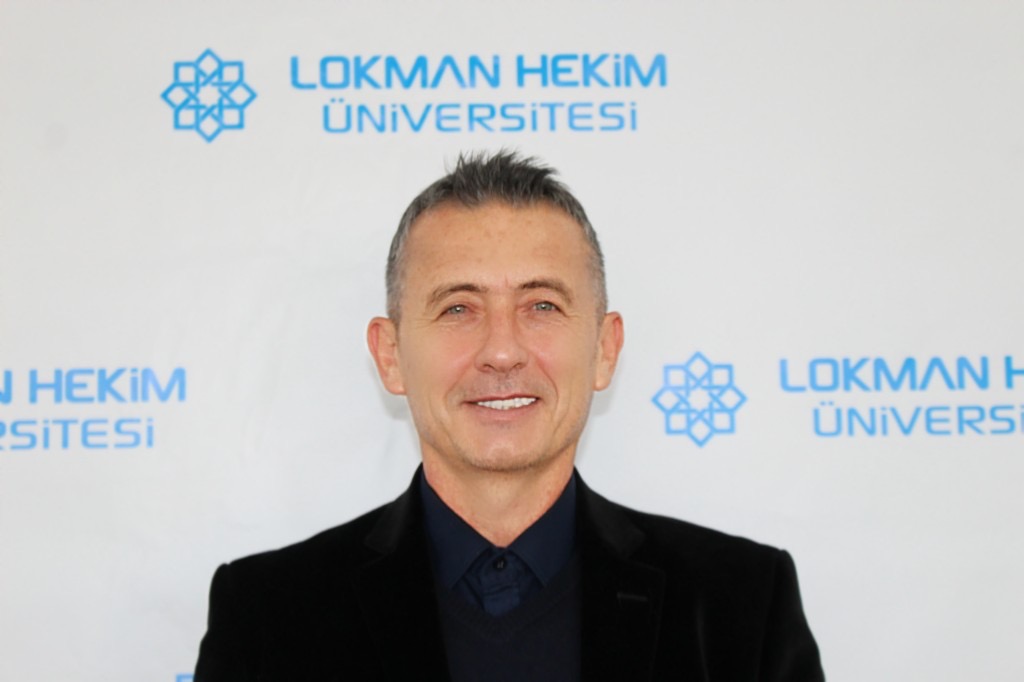  		Doç. Dr. Mesut CERİT		E-mail : mesutcerit@yahoo.com		mesut.cerit@lokmanhekim.edu.trEĞİTİM BİLGİLERİ	Orta Doğu Teknik Üniversitesi (ODTÜ) Beden Eğitimi ve Spor Öğretmenliği bölümünden mezun oldu. Ankara, (1985-1990). 	Ege Üniversitesi Sağlık Bilimleri Enstitüsü “Hareket ve Antrenman Ana Bilim Dalında Yüksek Lisans yaptı. İzmir, (1999-2000). 	Yüksek Lisans tez konusu; “Azerbaycan ve Türkiye Kara Harp Okulu Öğrencilerinin Fiziksel Performanslarının Karşılaştırılması” (2000).	Ege Üniversitesi “Sağlık Bilimleri Enstitütüsü Hareket ve Antrenman Ana Bilim Dalında Doktora eğitimini tamamladı, İzmir, (2004-2006).	Doktora tez konusu; “Kısa Süreli Aerobik Performans Gelişimi ve ACE Genotipi Arasındaki İlişki” (2006). 	Selçuk Üniversitesi Sosyal Bilimler Enstitüsü “Özel Hukuk Ana Bilim Dalı Avrupa Birliği Hukuku” alanında yüksek lisansını tamamladı. Konya, (2007).		MESLEKİ KARİYER	Maltepe Askeri Lisesi ve Kara Harp Okulu’nda savaş beden eğitimi ve spor öğretim görevlisi, atletizm ve askeri pentathlon millî takım antrenörlüğü yaptı, 1990-2005. 	Dünya barışını pekiştirmek amacıyla 1948 yılında kurulan,135 üyeli, Brüksel merkezli Uluslararası Askeri Sporlar Konseyi (CISM) delegesi oldu, 1991. 	Azerbaycan Silahlı Kuvvetleri Kara Harp Okulu’nda Eğitim danışmanlığı ve Öğretim görevlisi olarak bir yıl görev yaptı, (2000-2001).	CISM Türk delegasyonu misyon şefliği görevini yaptı, 2005-2008.	Genelkurmay Başkanlığı’nda TSK’nın yurtiçi ve yurtdışı spor faaliyetlerinden sorumlu birimde proje sorumlusu görevini icra etti, 2005-2012.	CISM TSK delegasyonu başkanı oldu, 2008-2010. 	CISM Dünya Harbiyeli Oyunları’nı (CISM Cadet Games) proje olarak hazırladı (2009) ve 27 ülkenin katılımıyla Ankara’da gerçekleşen “1st CISM Cadet Games”in icrasında idari direktör olarak görev yaptı, 2010. 	CISM Avrupa Kıta Başkanı oldu, 2010-2014. Bu göreviyle merkezi Brüksel’de bulunan 65 yıllık CISM tarihinde Avrupa Kıta Başkanı olarak seçilen ilk Türk ve en genç Kıta Başkanı ve CISM Yönetim Kurulu Üyesi ve CISM as başkanı  ünvanını aldı. 	6’ncı CISM Dünya Oyunları Adaylığı Değerlendirme Komisyonu Başkanı olarak görev   yaptı, Seul/Güney Kore Cumhuriyeti, 2011.	Eğitim ve Doktirin Okullar Komutanlığı bünyesinde yer alan askeri okullarda Spor Bilimleri ve Görsel Sanatlar Bölüm Başkanlığı görevini yaptı, 2012-2014.	TSK’dan emekli oldu, 2014.	Health & Fitness Training, Coaching & Consultant Ltd. Şirketini kurdu, 2014-2018.	International Fight Archery Body Guard Security Federasyonunun Kıbrıs sorumlusu oldu, 2017-2019.	SKS Security Guard Özel Güvenlik (VIP Yakın Koruma ve Özel Güvenlik Şirketi) Şirketinde danışmanlık yaptı, Berlin/Almanya, 2016-2020. 	Uluslararası Kıbrıs Üniversitesi (UKÜ) Beden Eğitimi ve Spor Yüksek Okulu’nda kurucu öğretim üyesi (antrenörlük bölüm başkanlığı) oldu, 2017. 	2018-2019 eğitim öğretim yılı içerisinde UKÜ BESYO Rekreasyon Bölüm başkanı oldu. Üniversite bünyesinde Yüksekokul Yönetim Kurulu Üyeliği, “Bologna bölüm koordinatörlüğü” ve üniversite “Disiplin Kurulu Üyeliği” yaptı. 	UKÜ BESYO bünyesinde 2017-2019 yılları arasında fizyoloji, anatomi ve kinesiyoloji, biyomekanik, vücut geliştirme (Fitness), liderlik ve spor bilimlerine giriş, fiziksel uygunluk, atletizm, kapalı ve açık alan rekreasyon, rekreasyon bilimlerine giriş, doğa sporları ve spor teknolojileri derslerini verdi.	Lokman Hekim Üniversitesi (LHÜ) Spor Bilimleri Fakültesi Antrenörlük Eğitimi Bölümünde Dr. Öğretim üyesi olarak çalışmaya başladı, (2019- devam ediyor).	LHÜ bünyesinde Senato Kurulu üyeliği (2019-devam ediyor), Dekan yardımcılığı (2020-devam ediyor), Sağlık Bilimleri Enstitüsü Fiziksel Aktivite, Sağlık ve Spor Bilimleri Ana Bilim dalı Başkanlığı ve Enstitü Yönetim Kurulu Üyesi (2021 devam ediyor) FODEK Başkanı (2020-2021), Fakülte Bologna Koordinatörü (2019-2021), Fakülte Erasmus+ Koordinatörü (2019-2021), Fakülte Yönetim Kurulu ve Fakülte Kurulu Üyeliği (2020-devam ediyor), LHÜ Spor Kulübü yönetim kurulu üyesi (2021- devam ediyor), Rekreatif Faaliyetler Akademik Koordinatörlüğü görevleri devam etmektedir (2019- devam ediyor), Akademik Performans Danışma Kurulu Üyeliği (2021 devam ediyor), Kariyer Birimi Yönetim Kurulu Üyeliği (2021 devam ediyor), Eğitim ve Müfredat Kurulu Üyeliği (2021 devam ediyor), Birim Stratejik Plan Komisyonu Üyesi (2020 devam ediyor),	LHÜ Spor Bilimleri Fakültesi bünyesinde Antrenman Bilimi, Egzersiz Fizyolojisi, Genetik ve Egzersiz, Biyomekanik, Anatomi, Atletizm, Çocuk ve Egzersiz, Yetenek Seçimi ve İlkeleri, Herkes için Spor, Beden Eğitimi ve Spor, Liderlik ve Organizasyonel Yönetim, Obesite ve Egzersiz, Kronik Hastalıklar ve Egzersiz derslerini vermektedir (2019-devam ediyor), ayrıca öğrenci tez danışmanlığı yapmaktadır (2021- devam ediyor). LHÜ Sürekli Eğitim Merkezi (LHUSEM) sorumluluğunda organize edilen “Egzersiz, Spor Sakatlıkları, Beslenme ve Genetik Etkileşimler” (11-12 Aralık 2021) eğitim koordinötörlüğü ve eğitmenliği.LHÜ Sürekli Eğitim Merkezi (LHUSEM) sorumluluğunda organize edilen Bireysel Spor Danışmanlığı, Genetik ve Atletik Performans Gelişimi Eğitim Semineri II (22-26 Ekim 2022) eğitim koordinatörlüğü ve ders eğitmenliği,LHÜ Sürekli Eğitim Merkezi (LHUSEM) sorumluluğunda organize edilen I ve II’nci Spor Eczacılığı Online Eğitim Programı (2020-2021) ders eğitmenliği.LHÜ Sürekli Eğitim Merkezi (LHUSEM) sorumluluğunda organize edilen Spor Yöneticiliği Eğitim Programı (11-13. Nisan 2022) ders eğitmenliğiULUSLARARASI BİLİMSEL (HAKEMLİ) YAYINLARI  	Cerit, M., Colakoglu, M., Erdogan, M., Berdeli, A., & Cam, F. S. (2006). “Relationship Between Ace Genotype and Short Duration Aerobic Performance Development”. European Journal of Applied Physiology, 98(5), 461-465. DOI:10.1007/s00421-006-0286-6. (SCI). 	Cerit, M., Erdoğan, M., (2019). “Evaluation of The Soldier’s Physical Fitness Test Results (Strength Endurance) in Relation to ACE Genotype”. International Journal of Sport Sciences and Health 9-10/2018. Vol.5 No.9-10 pp.1-161, Tetova. Macedonia. (Eric Index). 	Cerit, M., (2018). “The Effects of The Angiotensin Converting Enzyme (ACE) Genotype on Body Weight and Body Fat Mass Following Medium & Long Durati̇on Aerobic Performance Development in Army Recruits”. International Journal of Sport Sciences and Health 9-10/2018. Vol.5 No.9-10 pp.1-161, Tetova. Macedonia. (Eric Index). 	Oral, O., Cerit, M., Erdoğan, M., (2019). “Evaluation Of Flexibility Capacity in Pediatric Overweight”. International Journal of Applied Exercise Physiology (IJAEP) ISSN: 2322-3537, Volume: 8, No.4. www.ijaep.com. (ESCI). 	Cerit, M., (2019). “The Effects of the Angiotensin-Converting Enzyme (ACE) Genotype on 3000 m Running (VO2max) Performance & Body Composition in Turkish Army Soldiers: Longitudinal Study”. International Journal of Applied Exercise Physiology (IJAEP). ISSN: 2322-3537, Volume 8 (2.1). Doi:10.30472/ijaep. v8i2.1.566, http://ijaep.com/Journal/vol.8.2.1.pdf. (ESCI). 	Cerit, M., Erdoğan, M., Oral, O., (2019). “Association Between the ACE I/D Gene Polymorphism and Comparison of 3000 m Running Performance with and Without Equipment During the Basic Military Training”. International Journal of Applied Exercise Physiology (IJAEP) ISSN: 2322-3537, Volume 8 (2.1). Doi: 10.30472/ ijaep. v8i2.1.566, http://ijaep.com/Journal/vol.8.2.1.pdf. (ESCI). 	Cerit, M., (2020) “The Secrets to Better Athletic Performance”. Biomedical Journal of Scientific and Technical Research. ISSN: 2574-1241.DOI: 10.26717/BJSTR.2020.25.004132. (ICI World Journal) 	Cerit, M., ve ark. (2020). Genetics and Athletic Performance. Research in Physical Education, Sport and Health. Vol. 9, No. 2, pp.65-76, ISSN(Print):1857-8152; ISSN(Online):1857-8160.https://doi.org/10.46733/PESH20920065c. (Eric Index). 	Cerit, M., ve ark. (2020). Relationship Between Genes, Physical Activity and Metabolic Diseases. Research in Physical Education, Sport and Health. Vol. 9, No. 2, pp.57-64, ISSN(Print):1857-8152; ISSN (Online):1857-8160. https://doi.org/10.46733/PESH20920057c. (Eric Index).Cerit, M., ve ark. (2021). Effects of Genetic Factors on High Altitude Training Performance. Genetics Applications. Vol 5, No. ISSN 2566-431X. 1 DOI: 10. 31383/ga. Vol 5. Iss.1, pp2-9. https://www.genapp.ba/index.php/genapp/article/view/135. (Eric Index).Cerit, M., ve ark., (2022). Structure of Genes and Relation to The Physical Activity. International Journal of Sport Sciences and Health. Volume 9. No:17-18. ISSN: 1857-9310. ISSN: 2545-4978 (Online). https://sites.google.com/unite.edu.mk/journal-jsh/archive. (Eric Index).Cerit, M., ve ark., (2022). Use of Banned Effort Enhancers and Gene Transfer. International Journal of Sport Sciences and Health. Volume 9. No:17-18. ISSN: 1857-9310. ISSN: 2545-4978 (Online). https://sites.google.com/unite.edu.mk/journal-jsh/archive. (Eric Index).Cerit, M., ve ark. (2022). Evaluation of the soldier's physical fitness test results (strength endurance) in relation to genotype: longitudinal study Egyptıan Journal of Medical Human Genetics. cilt.23, sa.114, ss.1-9. (ESCI).		ULUSAL BİLİMSEL (HAKEMLİ) YAYINLARI 	Cerit, M., (2018). Hypothetical approach to the location of genotypes (ACE & ACTN3) associated with energy systems for the athletic performance. Journal of Sport Sciences Researches. Online Published: 3(1), 97-105. ISSN: 2548-0723. (Eric Index).	 	Cerit, M., Çakıroğlu, T., (2019). “Genetik ve atletik performans”. TURAN-CSR International Scientific, Peer-Reviewed and Refereed Journal; ISSN: 1308-8041: Volume 11, Issue 43, DOI: http://dx.doi.org/10.15189/1308-8041.   	 Cerit, M., Erdoğan, M., (2019). Evaluation of the effects of high-altitude physiology and adaptation on military physical readiness level. Science Journal of Turkish Military Academy. Cilt/Volume 29, Sayı/Issue 1, 1-15. ISSN (Basılı): 1302-2741 ISSN (Online): 2148-4945.  	Cerit, M., Çakıroğlu T., (2019). “Türkiye ve Azerbaycan Kara Harp Okulu öğrencilerinin fiziksel özellikleri ve fiziksel performans ölçüm değerlerinin karşılaştırılması”. TURAN-CSR International Scientific, Peer-Reviewed and Refereed Journal; ISSN: 1308-8041: e-ISSN: 1309-4033; Volume: 11/ Issue: 44 DOI: http://dx.doi.org/10.15189/1308-8041. 	Oral, O., Cerit, M., (2019). “Childhood overweight and obesity”. TURAN-CSR International Scientific, Peer-Reviewed and Refereed Journal; ISSN: 1308-8041, e-ISSN: 1309-4033; Volume: 11/ Issue: 42 DOI: http://dx.doi.org/10.15189/1308-8041.  	Cerit, M., “Health Related Influence of Exercise Induced Irisin Secretion”. (2019). TURAN-CSR International Scientific, Peer-Reviewed and Refereed Journal; e-ISSN: 1309-4033; Year: 2019; Month: June; Volume: 11/SPRING, Issue: 42 DOI: http://dx.doi.org/10.15189/1308-8041.  	İ, Furkan., G, Volkan., D. S., Yıldırım., Cerit, M. (2020). Athletic performance genes and approaches to determining athletic ability. TURAN-CSR International Scientific, Peer-Reviewed & Refereed Journal; p-ISSN: 1308-8041, e-ISSN: 1309-4033; Volume: 12/Issue: 48 DOI: http://dx.doi.org/10.15189/1308-8041.  	K, Cansel., A, Faruk., Cerit, M. (2020). Evaluation of EPO gene & performance enhancing factors. TURAN-CSR International Scientific, Peer-Reviewed & Refereed Journal; p-ISSN: 1308-8041, e-ISSN: 1309-4033; Volume: 12/ Issue: 48 DOI: http://dx.doi.org/10.15189/1308-8041. Yıldırım, S., Koçak, S., Cerit, M. (2022). The Mysterious World of Genes: Physical Performance and Genetic Interactions: Traditional Review.  Turkiye Klinikleri J Sports Sci. Cilt.14, sa.3, ss.357-362. DOI: 10.5336/sportsci.2022-91973. (Eric Index). Cicavoğlu, E., Cerit, M., Yıldırım, S. D. (2022). Determination of Nutrition, Physical Activity, and Ergogenic Support Usage Status in Fitness Athletes. Lokman Hekim Health Sciences.Volume 2, Issue 3. DOI: 10.14744/lhhs.2022.80004.	YAYINLAMIŞ OLDUĞU ULUSLARARASI VE ULUSAL KİTAPLAR VE KİTAP BÖLÜMLERİCerit, M., (1999, 2012). Beden Eğitimi ve Sporun Fizyolojik Temelleri, Çeviri ve Derleme.Cerit M., (2016). Erkek ve Fit Yaşantı (Fitness for Men).Cerit, M., (2016). Kadın ve Fit Yaşantı (Fitness for Women). Cerit, M., (2021). İnsan Metabolizmasının Bilinmeyenleri, Genetik ve Atletik Performans. ISBN:978-625-7048-19-4. Spor Yayınevi ve Kitabevi, Ankara. Cerit, M., (2021). The Unknown Human Metabolism, Genetic and Athletic Performance. ISBN:978-608-217-090-9. Tetowa State University of Tetowa, Macedonia.Cerit, M., (2022). Sport for all- Bireysel Spor Danışmanlığı (Personal coaching, training & consulting). ISBN: 978-625-6995-03-1. Efe Akademi Yayınları. İstanbul.Cerit, M. (2020). Multidisciplinary Research In Sports Sciences-II. “Genetik ve atletik performans”. ISBN: 978-625-7729-14-7, sayfa 308-309. Efe Akademi Yayınevi, Yıldız Teknik Üniversitesi Davutpaşa Kampüsü Yemekhane Binası Güngören/Esenler/İSTANBUL. www.efeakademi.com.Cerit, M., Yıldırım, S. (2022). The Role of Genetics in Physical Performance & Human Metabolism. Reviews in Medical and Health Science. 978-2-38236-278-5. Ss.1-163. Lyon.Cerit, M. Yıldırım, S. (2022). Yüksek İrtifa Antrenmanlarının Uygulanışı ve Yüksek İrtifa Fizyolojisi. Contemporary Trends in Sport. 978-625-8109-02-3.  Ss. 217-236. Duvar Kitabevi, Ankara.Cerit, M. (2022). Genetik ve Atletik Performans. Spor Bilimlerinde Multidisipliner Araştırmalar. 978-625-7729-14-7 S.1-543. www.efeakademi.com. İstanbul.KATILDIĞI ULUSLARARASI SEMPOZYUM, KONGRE & SEMİNERLER CISM “Sport for All” Sempozyumu, davetli konuşmacı. (1996). “Sport Activities for the Physical Fitness”. Warendorf/Almanya. CISM Spor Sempozyumu, davetli konuşmacı, (2009). “Relationship Between ACE Genotype and Short Duration Aerobic Performance Development”. Prague/Çek Cumhuriyeti.CISM Uluslararası Spor ve Barış Forumu. (2010). Roma/ İtalya. Uluslararası Strateji Planlama Semineri, davetli konuşmacı, (2010). “CISM European Strategic Plan 2010-2014” Belgrad/Sırbistan. Makedonya Olimpiyat Komitesinin daveti üzerine “ACE ve ACTN3 Genleri ve Sportif Performans İlişkisi”konulu bireysel eğitim seminerini Verdi (davetli konuşmacı), Üsküp/Makedonya, 22-25 Ekim 2016.Uluslararası Eğitim Bilimleri ve Teknolji Araştırmaları Kongresi (International Congress of Science, Education and Technology Research), davetli konuşmacı, (2018). “Childhood Overweight and Obesity”. Ukrayna. Uluslararası Balkan Spor Bilimleri Konferansı, davetli konuşmacı, (2018). Tetowa/Makedonya. “Hypothetical Approach to the Location of ACE & ACTN3 Genotypes Associated with Energy Systems for the Athletic Performance”. Uluslararası Balkan Spor Bilimleri Konferansı, davetli konuşmacı. (2019). “The Effects of the Angiotensin-Converting Enzyme (ACE) Genotype on 3000 m Running (VO2max) Performance & Body Composition in Turkish Army Soldiers: Longitudinal Study”. Tetowa/Makedonya.Hareket ve Antrenman Bilimleri Kongresi, davetli konuşmacı. (2020). “Atletik Performans ve Genetik”, Marmara Üniversitesi/İstanbul. (COVİD nedeniyle ertelendi).LHÜ “Personal Coaching” Teorik ve Uygulamalı Eğitim Semineri (2021), koordinatör ve konuşmacı (2021).Uluslararası Balkan Spor Bilimleri Konferansı, davetli konuşmacı, (18-19 Mayıs 2022). Tetowa/Makedonya.Uluslararası Spor ve Sosyal Bilimlere Multidisipliner Yaklaşım Kongresi. Genler, Fiziksel Aktivite ve Metabolik Hastalıklar Arasındaki İlişki. Sakarya, Türkiye, 09 Nisan 2022. (online)Ispec 9. Uluslararası Sosyal ve Beşeri Bilimler Kongresi. Genetik ve Atletik Performans. 19-20 Mart 2022. Burdur, Türkiye, (online) YÖNETİLEN TEZLERLHÜ Sağlık Bilimleri Enstitüsü Fiziksel Aktivite, Sağlık ve Spor Bilimleri Ana bİlim Dalı Yüksek Lisans Programı “Fitness Yapan Sporcularda Beslenme, Fiziksel Aktivite ve Ergojenik Destek Kullanım Durumlarının Saptanması. (Mayıs 2022).LHÜ Sağlık Bilimleri Enstitüsü Fiziksel Aktivite, Sağlık ve Spor Bilimleri Ana bİlim Dalı Yüksek Lisans Programı Ankara İli Çankaya ve Mamak Bölgesinde Yaşayan 18-45 Yaş Arası Kadınların Fiziksel Aktivite Düzeyi ve Yaşam Kalitelerinin Belirlenmesi. (Mayıs 2022).YAYIN KURULU ÜYELİĞİ ve DANIŞMANLIKLARInternational Journal of Sport Sciences and Health, Tetova/Makedonya. (2019 devam ediyor).American Journal of Sports Science (AJSS). (2020 devam ediyor). http://www.sciencepublishinggroup.com/j/ajss Türkiye Klinikleri Spor Bilimleri Dergisi (2021 devam ediyor).		PROJELEREge Üniversitesi Bilimsel Araştırma Projesi: “ACE, AGT ve AT1 genlerinin polimorfizmlerinin, antrenmana yanıt olarak kısa süreli aerobik  dayanıklılık ve kassal dayanıklılık gelişim oranlarına etkileri” 15 Nisan 2005. (Araştırmacı).International Military Sport Council (CISM) “European Strategic Plan 2012-2015”. (2011), Brüksel/ Belçika. (Proje Yürütücüsü)“CISM Cadet Games (Dünya Harbiyeli Oyunları)” (2009). Roma/İtalya. (Proje Yürütücüsü)North Macedonia Tetova University Scientific Research Project. Determination of Athletic Performance Levels According to Some Gene Polymorfizm in Professional Soccer Players. 02.-1474/1.18.05.2022. (Yürütücü).	UZMANLIK ALANLARIAntrenman Bilimi,Egzersiz Fizyolojisi, Genetik ve Sportif Performans, Personal Coaching & Training & Consulting, Liderlik eğitimi,Toplantı ve Organizayon Yönetimi, Spor Tesisleri Yönetimi ve İşletimi, Weight Conditioning (FITNESS), Alp disiplini kayak eğitimi, Atletizm, yüzme ve hayat kurtarma (Survival) eğitimleri.	ALMIŞ OLDUĞU EĞİTİMLER Risk Yönetimi Eğitimi (Ankara), 2011.Etkili İletişim ve Dinletme Eğitimi, (Ankara) 2010.Scuba Dalış Eğitimi ve sertifikası, İzmir (1995).Atletizm Antrenörlük sertifikası, İzmir 1994. 1997-2005 yılları arasında Milli takım antrenörlüğü, (Millî Takım Teknik Branşlar Sorumlusu).	Uluslararası Life Saving Eğitimi, Ankara (1993).Hayat Kurtarma Eğitimi ve sertifikası (altın sporcu), Ankara (1993). Alp Disiplini Kayak Antrenörü sertifikası, Ankara (1990).	YABANCI DİLİngilizce (İyi Seviye) İCRA ETTİĞİ VE KATILDIĞI ULUSLARARASI FAALİYETLERCISM (Uluslararası Askeri Sporlar Konseyi) Genel Kurul Toplantısı. Varna/ Bulgaristan, 1991 (delege).CISM Dünya Güreş Şampiyonası. İstanbul/Türkiye, 1991 (organizasyon sekreteri ve koordinatörü).CISM Genel Kurul Toplantısı. İstanbul/Türkiye, 1994 (organizasyon sekreteri ve koordinatörü). CISM Avrupa Kıta Toplantısı. Lahey/Hollanda, 1997 (delege).CISM Avrupa Kıta Toplantısı. Side/Antalya/, 2005 (delege).CISM Avrupa Kıta Toplantısı. Hague/Hollanda, 2007 (delege).CISM Avrupa Kıta Toplantısı. Belgrad/Sırbistan, 2009 (delege).CISM Genel Kurul Toplantısı. Paramaribo/SURINAM 2009 (delegsyon başkanı).CISM Başkanı ve Yönetim Kurulu kararıyla Uluslararası alanda spor yoluyla dostluk ve barışa katkı sağladığı gerekçesiyle “Büyük Şovalye madalya ve Beratı” ile ödüllendirildi, Paramaribo/Surinam (delegasyon başkanı).CISM Spor Teknik Komite Başkanları Toplantısı. Dünya Harbiyeli Oyunları (CISM Cadet Games) Roma/İtalya, 2010 (Proje Sorumlusu).CISM Genel Kurul Toplantısı. Rio de Janerio/Brezilya, Mayıs 2010 (CISM Avrupa Kıta Başkanı seçildi).1st CISM Cadet Games. Ankara/TURKEY, 2010 (Proje Sorumlusu ve Avrupa Kıta Başkanı).CISM Strateji Semineri. Belgrad /Sırbistan, 2010 (Avrupa Kıta Başkanı).CISM Avrupa Kıta Toplantısı. Bakü/Azerbaycan, 2010 (Avrupa Kıta Başkanı). CISM Yönetim Kurulu Toplantısı.  Ürdün, 2010 (Avrupa Kıta Başkanı ve Yön.Kur.Üye.). CISM Dünya Oyunları Değerlendirme Komisyonu Seul/Güney Kore Cumhuriyeti, 2011 (CISM Olimpiyat Oyunları Denetleme Heyeti Başkanı).CISM Genel Kurul Toplantısı. Seul /Güney Kore Cumhuriyeti, 2011 (Avrupa Kıta Başkanı ve Yön.Kur.Üye.)CISM Avrupa Kıta Toplantısı. Minsk/Beyaz Rusya, 2011 (Avrupa Kıta Başkanı).CISM Yönetim Kurulu Toplantısı. Brüksel/Belçika, 2011 (Avrupa Kıta Başkanı ve Yön. Kur. Üye)CISM Genel Kurul Toplantısı. Kampala/Uganda, 2012 (Avrupa Kıta Başkanı ve Yön. Kur. Üye.).CISM Avrupa Kıta Toplantıs. Litvanya, 2012 (Avrupa Kıta Başkanı).CISM Dünya Pentatlon Şampiyonası. Lahti/Finlandiya, 2012 (Gözlemci).CISM Yönetim Kurulu Toplantısı.  Brüksel/Belçika, 2012 (Yön. Kur. Üye.).CISM Kış Oyunları. Annecy/Fransa, 2013 (Gözlemci). CISM Genel Kurul Toplantısı. Jakarta/Endonezya, 2013 (Avrupa Kıta Başkanı ve Yön. Kur. Üye).CISM Dünya Futbol Trofisi. Bakü/Azerbaycan, 2013 (Gözlemci).CISM Avrupa Kıta Toplantısı. Voru/Estonya, 2013 (Avrupa Kıta Başkanı).CISM Yönetim Kurulu Toplantısı. Cape Town/Güney Afrika 2013 (Yön.Kur.Üye.).CISM Yönetim Kurulu Toplantısı. Brüksel/Belçika, 2014 (Avrupa Kıta Başkanı ve Yön. Kur. Üye.).CISM Dünya Kayak Şampiyonası. Finlandiya, 2014 (Gözlemci).CISM Genel Kurul Toplantısı. Quito/Ekvator, 2014. (Avrupa Kıta Başkanı ve Yön. Kur. Üye).